МДОУ «Детский сад «Березка»Консультация для воспитателей «Возрастные особенности детей 6-7 лет»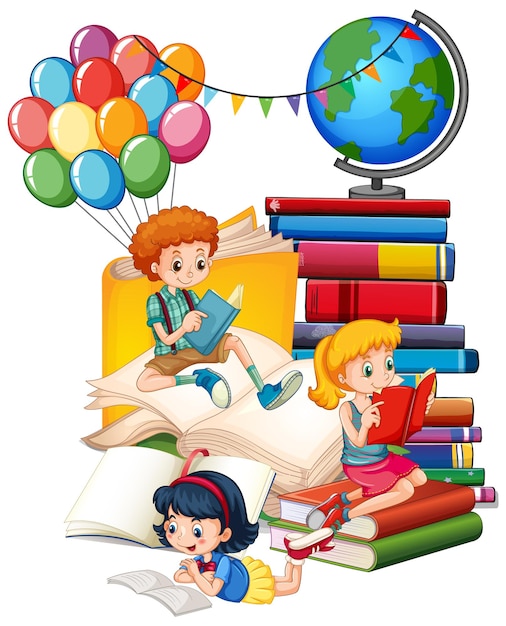 Составитель: педагог-психологТрубохина Е.И.г. Переславль-Залесский, 2023Возрастные особенности детей 6-7 летВедущая потребность – общение.Ведущая деятельность – сюжетно-ролевая игра.Ведущая функция – воображение.Особенности возраста:Проявление произвольности всех психических процессов. Но не сформирована учебная деятельность школьного типа.Переход к младшему школьному возрасту.Проявление кризиса 7 лет (капризы, паясничанье, демонстративное поведение).Повышенная чувствительность.Полное доверие взрослому, принятие точки зрения взрослого.Отношение к взрослому, как к единственному источнику достоверного знания.Ведущим продолжает оставаться наглядно-образное мышление.Цели и задачи для взрослых:Способствовать формированию учебно-познавательного мотива.Способствовать развитию мышления.Формировать произвольность всех психических процессов.Способствовать удержанию внутренней позиции ученика.Способствовать формированию коммуникативных навыков сотрудничества в общении со сверстником.Способствовать формированию самосознания и адекватной самооценки.Способствовать формированию внутреннего плана действий через интериоризацию структуры деятельности.Продолжать формировать этические представления.Новообразования:Внутренний план действий.Произвольность всех психических процессов.Возникновение соподчинения мотивов. Самосознание. Обобщенное и внеситуативное отношение к себе.Возникновение первой целостной картины мира.Появление учебно-познавательного мотива.